Vores første møde i Distrikt 1 skal være spændende, sjovt og involvere alleMødet finder sted: LØRDAG DEN 18. MARTS 2023 iRanders Fritidscenter, Vestergade 15, 8900 RandersTEMA: KOMMUNIKATION og UDVIKLING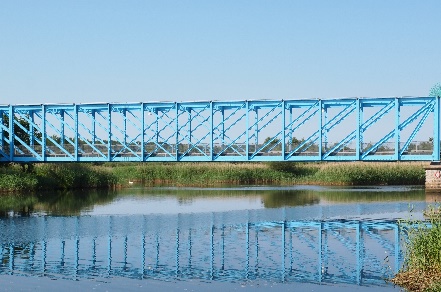 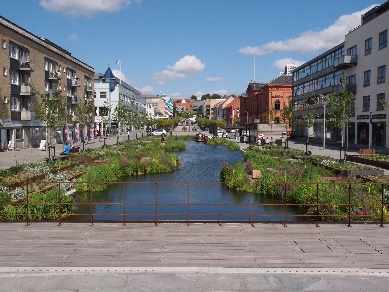 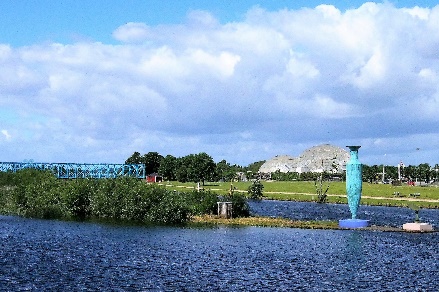 Parkeringspladser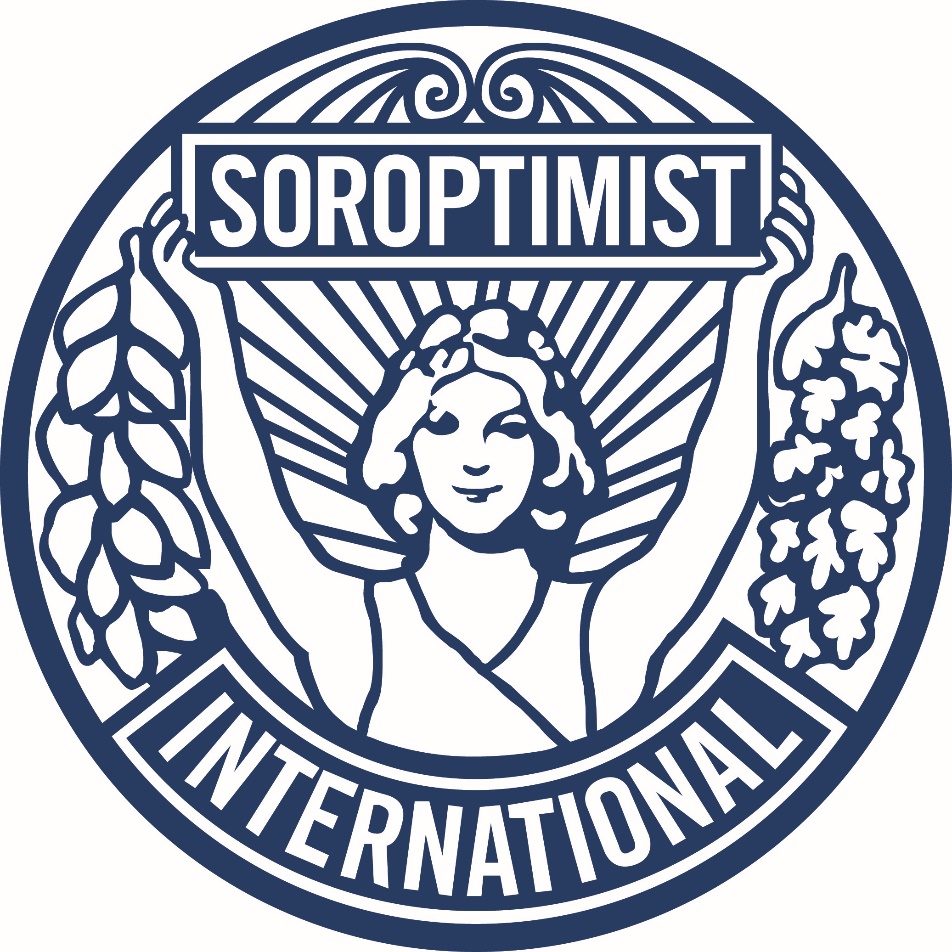 Der en stor gratis parkeringsplads i nærheden- ”Offentlig parkering på Gasværksgrunden” ca. 200 m væk.Der er få pladser lige ved Fritidscenteret, som er tænkt til dem, der har meget udstyr med samt dem med gangbesvær.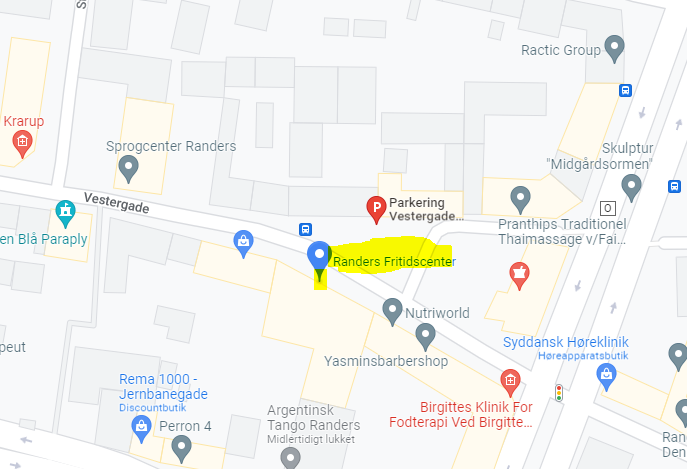 